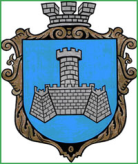 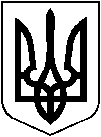 УКРАЇНАм.Хмільник Вінницької областіРОЗПОРЯДЖЕННЯМІСЬКОГО ГОЛОВИвід “16” червня 2021 р.                                                           №293-рПро затвердження графіку чергування працівників виконавчих органів міської ради щоп’ятниців приміщенні Хмільницької міської  ради  на період карантину   Керуючись ст.ст.42,59 Закону України “Про місцеве самоврядування в Україні”, відповідно до рішення 80 сесії Хмільницької міської ради 7 скликання від 31.08.2020 р. №2729 «Про внесення доповнень до Положення про виконавчий комітет міської ради 7 скликання в новій редакції», постанови Кабінету Міністрів України від 09 грудня 2020 р. № 1236 «Про встановлення карантину та запровадження обмежувальних протиепідемічних заходів з метою запобігання поширенню на території України гострої респіраторної хвороби COVID-19, спричиненої коронавірусом SARS-CoV-2» (зі змінами), враховуючи службову записку керуючого справами виконкому міської ради Маташа С.П. від 16.06.2021 р.:Затвердити  на період карантину графік  чергування  працівників виконавчих органів Хмільницької міської ради щоп’ятниці в приміщенні міської ради з 15.45 год. до 17.00 год. згідно з Додатком.Встановити  режим роботи для працівників згідно з п. 1 цього розпорядження:  початок о 9.15 год. та закінчення робочого дня о 17.00 год., обідня перерва з 12.00 год. до 12 год.45 хв.Контроль за виконанням цього розпорядження покласти на керуючого справами виконкому міської ради Маташа С.П.    Міський голова                                                            М.В.ЮрчишинА.СташкоВ.ЗагікаС.МаташН.БуликоваО.СидоришинаДодаток до  розпорядженняміського голови                                                                                     «16»  червня 2021р.  №293-р  ГРАФІКчергування працівників виконавчих органів міської ради щоп’ятниців приміщенні Хмільницької міської  радиМіський голова                                                        М.В.Юрчишин02.07.2021Відділ з питань охорони здоров’я міської ради09.07.2021Відділ цивільного захитсу, оборонної роботи та взаємодії з правоохоронними органами міської ради16.07.2021Юридичний відділ міської ради23.07.2021Загальний відділ міської ради30.07.2021Відділ розвитку сільського господарства Управління агроекономічного розвитку та євроінтеграції міської ради06.08.2021Відділ прогнозування, залучення інвестицій та розвитку курортної галузі управління агроекономічного розвитку та євроінтеграції13.08.2021Відділ розвитку підприємництва,  сфери послуг та енергоменедженту управління агроекономічного розвитку та євроінтеграції міської ради.20.08.2021Фінансове управління міської ради27.08.2021Відділ управління персоналом міської ради